Publicado en Barcelona el 04/09/2019 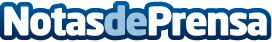 La nueva tendencia entre las influencers es una funda de móvil colgante "Made in Spain"En 2014 fueron las gafas Hawkers, en 2015 las zapatillas de Pompeii. Este 2019 una marca española ha traído el complemento de moda que ha revolucionado las cuentas de los influencers durante este verano y que parece que viene para quedarse. Las fundas colgantes Hanek son el complemento perfecto para llevar el móvil encima sin necesidad de bolsos o bolsillos interiores. Una moda que lleva años arrasando en ciudades de vanguardia como Berlín y que Hanek trae con una propuesta que combina gusto y practicidadDatos de contacto:Ricardo Sala Torres - Solanothello@hanekco.com - DOSSIER DE PRENSA: http://bit.ly/PrensaHanek600243843Nota de prensa publicada en: https://www.notasdeprensa.es/la-nueva-tendencia-entre-las-influencers-es_1 Categorias: Nacional Moda Marketing Sociedad Consumo http://www.notasdeprensa.es